WEEK 4 and 5- Harry Potter and the Philosopher’s Stone 2Lexis: Harry PotterGrammar: Adjectives x Adverbs – přídavná jména a příslovcePracujte si každý svým tempem, někdo to zvládne za den, někdo za týden, někdo za dva. Zvolte si například jedno cvičení denně každý den, nebo si rozložte učení slovíček a gramatiky, či udělejte vše na ráz. Každý se učí jinak. 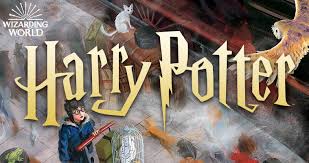 Instrukce: 1. Zkus si nejdříve přeložit slovíčka ve cvičení 1.2.  Poté se podívej na video, nejdříve bez titulků. https://www.youtube.com/watch?v=5iIRhlZJRSU&list=PLLTYmR1-0qmnuoW8O-WpdfPBm36XYmq1u&index=46 	      3. Poté si pusť video znovu, přepis konverzace najdeš tady.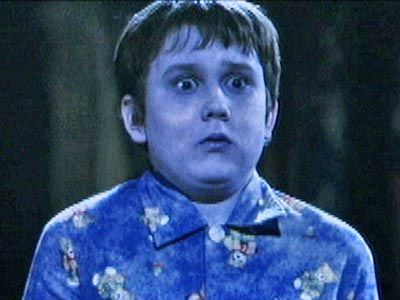 	      4. Poté si přelož zbylá slovíčka ve cvičení 1. Výborný slovník je například tento: https://slovniky.lingea.cz/anglicko-cesky                    5. Následuje spojení obrázků se slovíčky ze cvičení 1.Exercise 1: Translate. PřeložTo sneak outAgainListenTo letGet into troubleFightA littleScarySometimesTo knowBrilliantLet’s goExercise 2: Connect the pictures with lexis from exercise 1. Spoj obrázky se slovíčky ze cvičení 1____L__________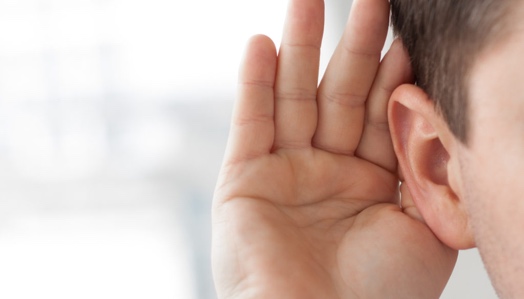 _____S__________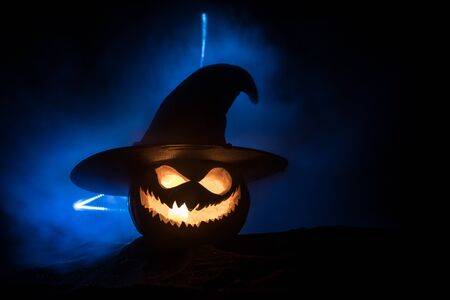 _________To s______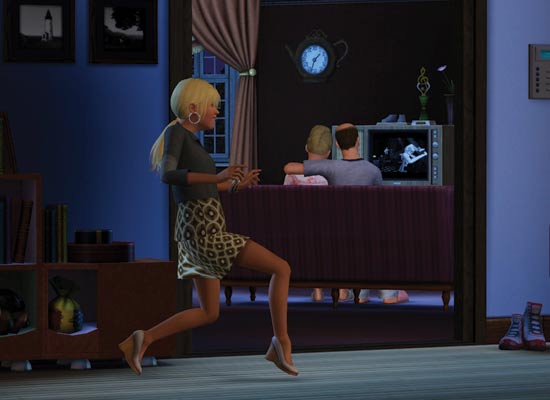 ______To f________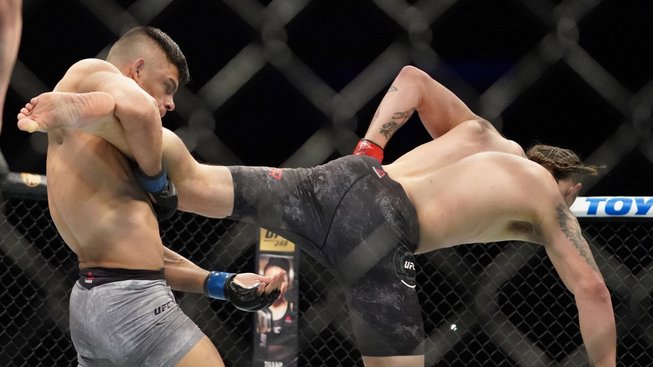 Exercise 3: Which book cover do you like the most and why? Řekni to sobě, svému sourozenci, rodičům…Jaká obálka knihy Harry Potter a kámen mudrců se ti líbí nejvíce a proč? Talk to yourself, your sibling, your parents…Můžeš použít Lingea překladač, který je spolehlivý – pokud by sis nevěděl rady. https://prekladac.lingea.cz 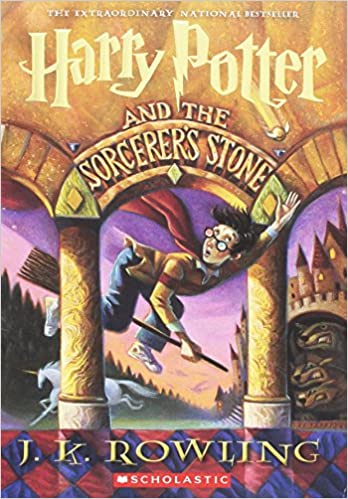 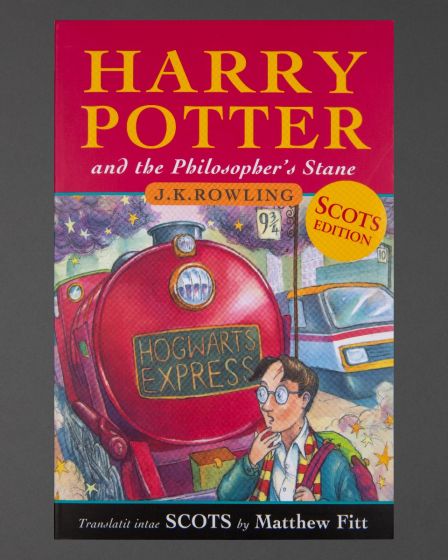 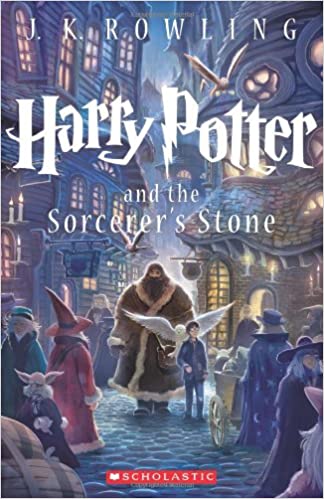                                2. 						3.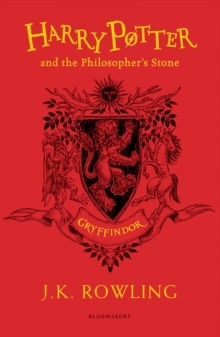 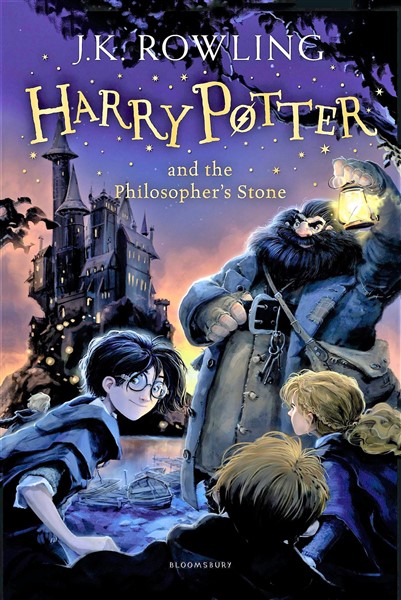 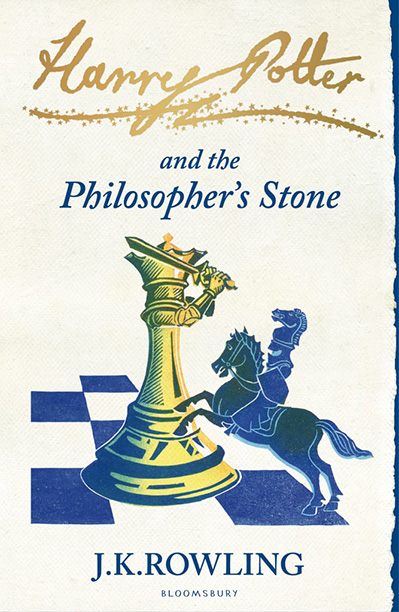 4.					5.				6.Gramatika: V učebnici bychom začali přídavná jména x příslovce. Adjectives x adverbsAbych Vám to zjednodušeně vysvětlila. Přídavná jména se v angličtině řeknou adjectives. Příslovce se řeknou adverbs. Příslovce jsou slova, která určují například místo (kde), čas (kdy) či způsob (jak). Mohou to být samostatná slovíčka jako here (tady), soon (brzo) či fast (rychle). Například fast food znamená rychlé občerstvení a rychlé je v tomto případě příslovce, jelikož vyjadřuje způsob, jak je občerstvení děláno, tj. rychle. Nejčastěji se ale příslovce tvoří přidáním koncovky -ly.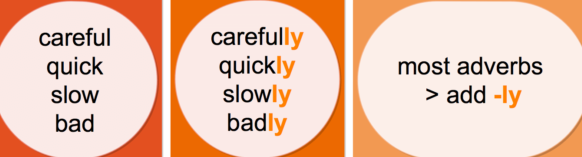 Pro kontrolu: Kdyby se vás někdo zeptal, jak se tvoří v angličtině většina příslovcí, co byste řekli?Tak, pak také máme přídavná jména, která končí na -y. U těch přidáme při tvorbě příslovcí nejen -ly, ale také musíme změnit to koncové -y na -i.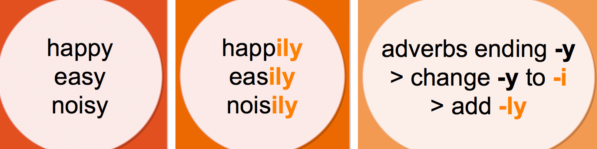 Nenapíšete tedy HAPPYLY, EASYLY ANI NOISYLY, ALE HAPPILY, EASILY, NOISILY!!Proč to nenapíšeme takto: HAPPYLY, EASYLY ANI NOISYLY, ale takto: HAPPILY, EASILY, NOISILY?Poté máme další případ. Může se stát, že přídavné jméno končí na koncovku -le. Mohlo by vás tedy napadnout tvořit příslovce takto. Reasonable – reasonablely. To je ale špatně. Jediné, co v tomto případě uděláme, je to, že -e změníme na -y.
Reasonable – ReasonablyKontrolní otázka: Co uděláš, pokud končí přídavné jméno na koncovku -le?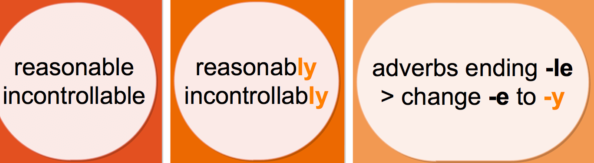 A následují poslední dva případy a máme zmáklé tvoření příslovcí. Máme skupinu příslovcí, která jsou tvarově úplně jiná než přídavná jména. Tyto se musíme naučit nazpaměť. Příklad je třeba good – well. Dobrý- dobře. Tato kategorie je nejméně oblíbená. Chápu, také jsem jí neměla ráda. Ale do praktického života s angličtinou se to hodí.Kontrolní otázka: Proč nenapíšeš ani neřekneš good- goodly?Poslední případ ale budete mít rádi: Příslovce jsou totiž stejné, jako přídavná jména. Takže například rychlý a rychle je fast – fast, správný a správně je right- right, brzký a brzo je early- early.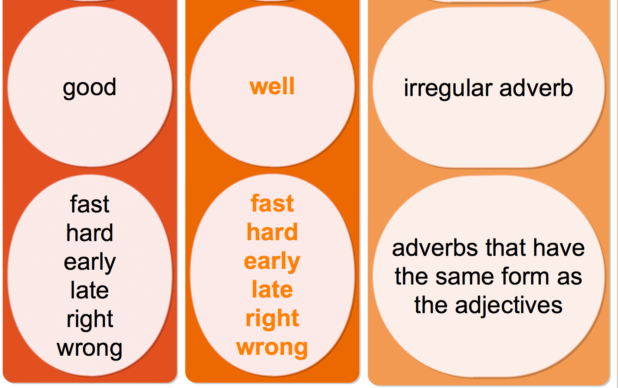 Kontrolní otázka: Je možné, aby měla přídavná jména a příslovce stejný tvar?Je čas si to procvičit.
1.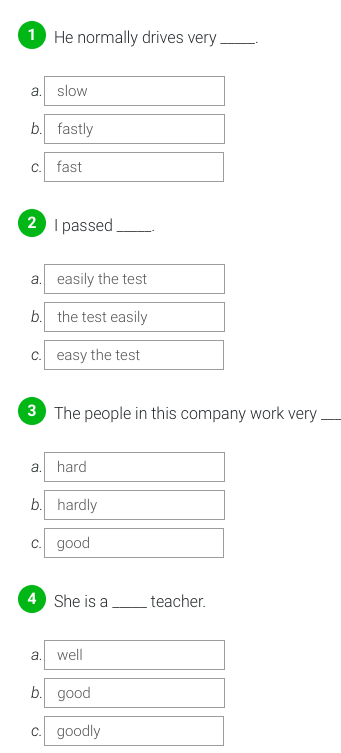 Example:

0. I need a quick answer.

0. He answered my question very quickly.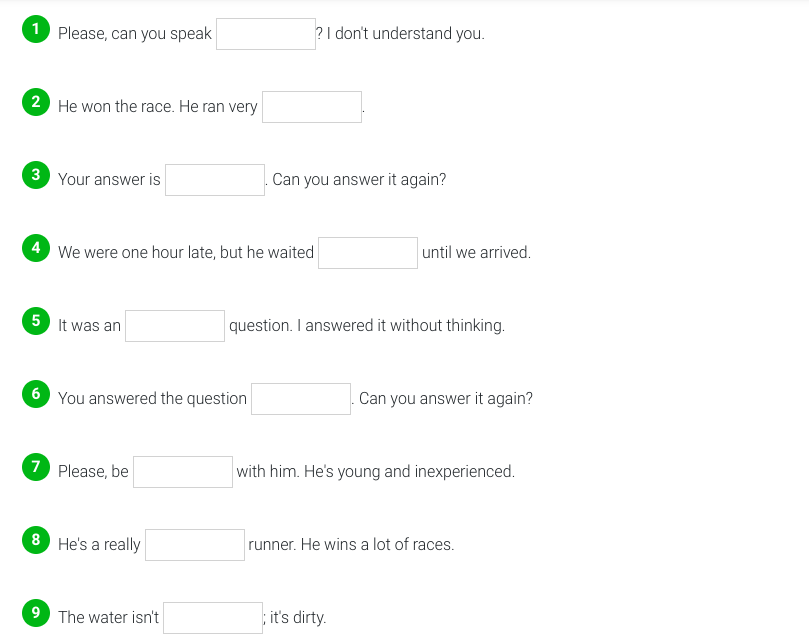 V přepisu konverzace z Harryho Pottera jsou i příslovce. Jaké to jsou?Dobrovolné úkoly:Kvíz – Jak moc dobře znáš Harryho Pottera a kámen mudrců? How much do you know Harry Potter and the Philosopher’s Stone?https://www.gradesaver.com/harry-potter-and-the-philosophers-stone/study-guide/quiz1Your score __________Co se dělo v této scéně? What happened in this sequence?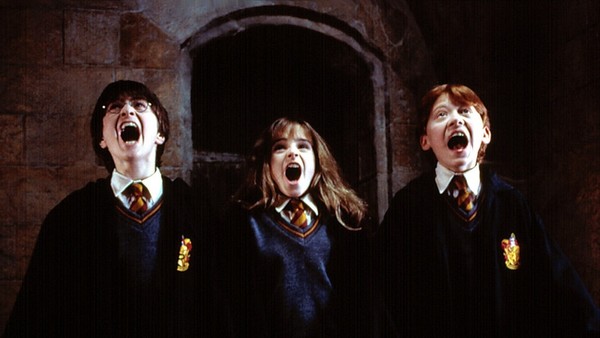 What does this charm mean? Why did Hermione use it on Neviil? Co znamená toto kouzlo? Proč ho Hermiona na Nevilla použila?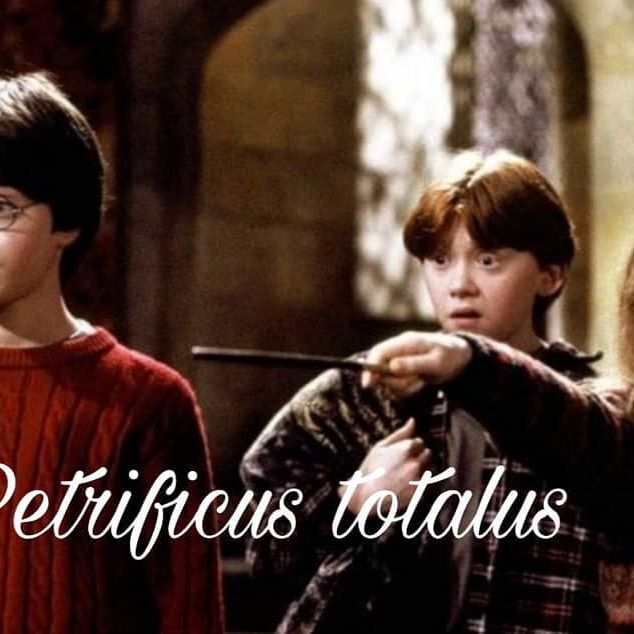 TENTO HANDOUT ODEVZDÁVAT EMAILEM NEJPOZDĚJI DO PŮLNOČNÍ NEDĚLE 12. DUBNA.Ron: 	Travor.                          Travor. Ssshh. Go.                          You shouldn’t be here.Nevill:	Neither should you.                          You’re sneaking out again, aren’t you?Harry:	No, Nevill, listen. We would..we would..Nevill:	No. I won’t let you.                          You’ll get Gryffindor into trouble again.                           I’ll fight you.Hermiona:	Nevill, I am really, really sorry about this. Petrificus Totalus.Ron:	You’re a little scary sometimes, you know that?                          Brilliant. But scary.Harry:	Let’s go.Přídavné jménoPříslovcePřekladCarefulCarefullyOpatrný, OpatrněQuickQuicklyRychlý, RychleSlowSlowlyPomalý, PomaluBadBadlyŠpatný, ŠpatněPOZOR, TAKÉ BYCH VÁS RÁDA UPOZORNILA NA TO, ŽE JSOU V ANGLIČTINĚ TAKÉ VÝJIMKY: SLOVA JAKO FRIEDNLY, LOVELY ČI SILLY SICE KONČÍ NA -LY, ALE JSOU TO PŘÍDAVNÁ JMÉNA. POZNÁTE TO Z KONTEXTU, NAPŘÍKLAD A FRIENDLY MAN NEZNAMENÁ PŘÁTELSKY MUŽ, ALE PŘÁTELSKÝ MUŽ.Clear	easy	fast	incorrect	patient		quick